INDICAÇÃO N.º 1816/2018Ementa: Providenciar manutenção e limpeza no campo de areia na rua Olga Pogetti Vieira do Jardim  União.Exmo. Senhor Presidente.Justificativa:Considerando a visível falta de manutenção  do campo de areia Jardim União prejudicando o uso do mesmo e ainda mato alto a sua volta, a Vereadora Mônica Morandi requer nos termos do art. 127 do regimento interno, que seja encaminhada ao Exmo. Prefeito Municipal a seguinte indicação:	Que seja encaminhada ao órgão competente o pedido de imediata manutenção e limpeza para uso dos munícipes.Valinhos, 25 de Junho de 2018.Fotos anexas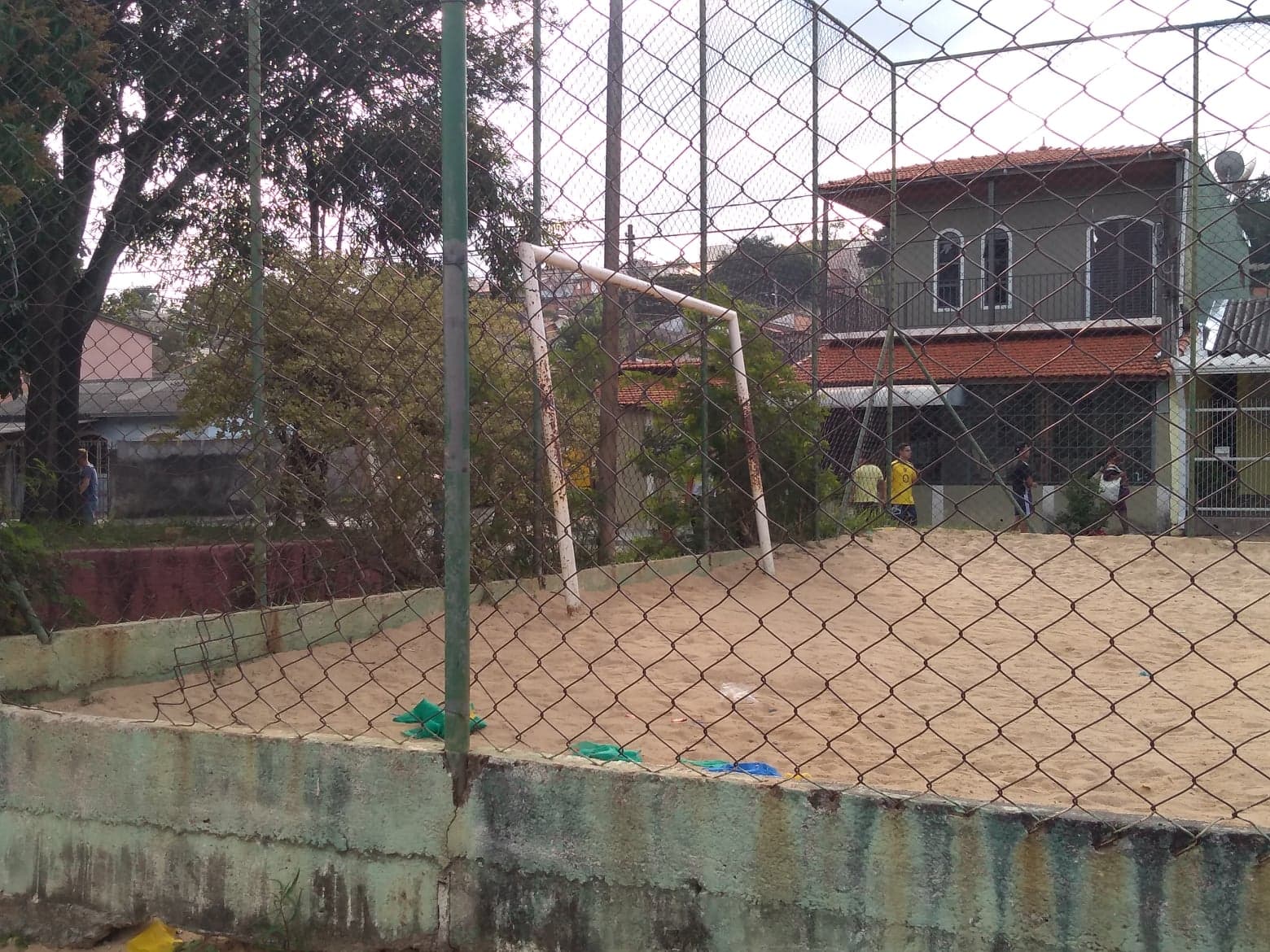 